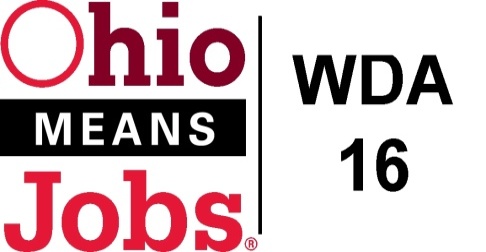 Policy Letter 0  -2021      Policy:  Youth Incentives PURPOSEThe purpose of this policy is to provide Incentives to Workforce Innovation and Opportunity Act (WIOA) and Comprehensive Case Management and Employment Program (CCMEP) eligible youth that encourages and motivates these youth to attain specific program goals and positive outcomes while enrolled in training, educational, and work experience activities.WORKFORCE DEVELOPMENT BOARD APPROVAL  Motion __-2021 approved on September 17, 2021This replaces Motions 19-2019 (5/31/19) and 18-2020 (9/18/20).BACKGROUNDPer Workforce Investment and Opportunity Act (WIOA), regulations at 20CFR part 681.640, incentives are an allowable service that can be provided to WIOA eligible youth for recognition and achievement directly tied to training, education, and work experiences. CCMEP youth participants are also eligible for these performance based incentives. CCMEP Youth participants funded under the TANF program are also potentially eligible for these performance incentives, in accordance with the incentive policy of the lead agency that is carrying out the TANF services in a county.IMPLEMENTATIONIncentives are not an entitlement.  Incentives will be provided to the youth at the discretion of the Program Operator and are subject to available funding.Incentives may only be cash payments (payable by check).  The maximum payment to a youth for attaining one (1) program goal or positive outcome, is $100.00.  During a Program Year (July 1-June 30), there is no limit to how many incentives  a student can earn for achieving goals or outcomes.Payment of incentives must be connected to the goals and objectives stated in the youth’s Individual Opportunity Plan (IOP).Incentives may be issued to youth for attaining goals and positive outcomes including:All WDB16 approved incentives are consistent with the 2021 guidelines provided in the CCMEP ODJFS toolkit:https://jfs.ohio.gov/owd/CCMEP/docs/OnlineTrainingWorkExperienceandIncentivesToolKit.pdf      Documentation must be maintained by the Program Operator or Subcontractor and include at a minimum: Documentation of the Goal/Positive Outcome to be attained in the IOPDocumentation of evidence of goal attainmentDocumentation that the Incentive was issued to the Youth      ENDWDA16  Youth Incentives Policy IncentivesFinancial award to youth if achievesPrimary or secondary school grade for each level advancement or GED progress $100Attainment of HS diploma/GED$100Successful completion of each educational/academic Credit Recovery Class$100Successful completion of Nationally Recognized Certification or Licensure$100Obtaining Nationally Recognized Certification or License$100Successful completion of work experience as determined by the Program Operator$100Other training, educational, job shadowing and work experience activities as approved by the Program Operator, consistent with 20CFR 681.640$100Additional Incentives allowed as per the ODJFS ToolkitComplete drivers ed training $100Obtain Driver’s License$100Earn an Ohio Jobs Readiness Seal (from required Ohio HS graduation list)$100Successfully complete a soft skills training program as approved by the Program Operator (i.e. Leadership, Financial Literacy, others linked to the 14 WIOA Youth Elements)$100Complete a FASFA$100Enroll in post-secondary school$100Complete a semester of post-secondary school(Minimum 2.5 GPA per semester to earn an incentive)$100Obtain unsubsidized employment$100Retain unsubsidized employment(Incentive paid after 60 work days or 360 hours of work, whichever is less)$100